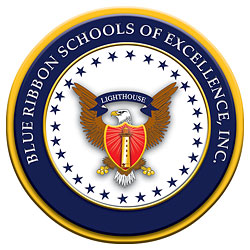 SCHEDULE AT A GLANCENovember 29 – December 2, 2022DAY ONETUESDAY, NOVEMBER 29, 202211:00 AM - 7:00 PM REGISTRATIONLOCATION: Cape Cod Registration Desk1:00 PM – 5:30 PMPRE-CONFERENCE SESSIONSLOCATION: GH Salon I, II and III7:30 PM - 8:30 PMEXHIBIT HALL OPENINGLOCATION: GH Ballroom South and North8:30 PM  WALK TO EPCOT LOCATION:  Meet Outside the GH Ballroom South and North Lobby  9:00 PM - 10:00 PM EPCOT PRIVATE FIREWORKS AND DESSERT PARTY   LOCATION: Isle de France, Epcot  (*Entrance is included in registration. Group departs at 8:30 pm. DAY TWOWEDNESDAY, NOVEMBER 30, 20227:30 AM - 3:45 PM REGISTRATIONLOCATION: Cape Cod Registration Desk8:00 AM - 9:00 AM BREAKFAST AND VISIT EXHIBITORSLOCATION: GH Ballroom South and North9:00 AM - 10:30 AM OPENING SESSION10:45 AM - 11:45 AMCONCURRENT SESSIONS A11:45 AM - 1:00 PM LUNCHEONLOCATION: GH Ballroom South and North1:00 PM - 1:30 PMVISIT EXHIBITORS LOCATION: GH Ballroom South and North1:30 PM - 2:30 PMCONCURRENT SESSIONS B2:45 PM - 3:45 PM CONCURRENT SESSIONS CDAY THREETHURSDAY, DECEMBER 1, 20227:30 AM - 3:45 PMREGISTRATIONLOCATION: Cape Cod Registration Desk8:00 AM - 9:00 AMBREAKFAST AND VISIT EXHIBITORSLOCATION: GH Ballroom South and North9:00 AM - 10:00 AM CONCURRENT SESSIONS D10:15 AM - 11:15 AM CONCURRENT SESSIONS E11:30 AM - NOONVISIT EXHIBITORS LOCATION: GH Ballroom South and NorthNOON - 1:15 PM BEACON LUNCHEON LOCATION: GH Ballroom South and North1:30 PM - 2:30 PM CONCURRENT SESSIONS F 2:45 PM - 3:45 PM CONCURRENT SESSIONS GDAY FOURFRIDAY, DECEMBER 2, 20227:15 AM COFFEE SERVICELOCATION: Cape Cod Lobby8:00AM - NOONREGISTRATIONLOCATION: Cape Cod Registration Desk8:00 AM - 9:00AM CONCURRENT SESSIONS H9:15 AM - 10:15 AM CONCURRENT SESSIONS I10:30 AM - NOONLIGHTHOUSE CELEBRATION BRUNCH LOCATION: GH Ballroom South and North